Termly Overview 2022/23                                                                                                                                                          Term: Summer 1 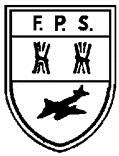 *Please note that these plans are subject to change. Sometimes we adapt or alter depending on the children’s interests.What does a farmer do and why?What does a farmer do and why?Week 1Wk bg 17/4ON THE FARM21st April – The Queen’s birthday 21st – 22nd – Eid23rd – St. George’s DayWeek 224/4ON THE FARMWeek 31/5TRANSPORT – CAR & BUS1st May – Bank Holiday6th May – King Charles Coronation8th May – Bank Holiday for King’s CoronationWeek 48/5TRANSPORT – AIR Week 515/5TRANSPORT – WATER and RAILWalk to school WeekWeek 622/5ENVIRONMENTAL WEEKWeek 622/5ENVIRONMENTAL WEEKAny other information(We have included some interesting dates in blue that we will be learning about)Key texts ReceptionKey texts ReceptionLittle Red HenExtra bookRosie’s WalkFarmer Duck Extra bookThe Scarecrow’s Hat Naughty Bus   Extra bookMrs.Armitage on wheelsGoodnight Moon - FayeUp, up, up! – JoExtra bookThe sky above our eyes  Non – fiction transport books on boats; canal boatsOn the way home  On the way home  Your child is welcome to bring in any books linked to our topic for our story time.Themes (Knowledge and Understanding links)Themes (Knowledge and Understanding links)Farms local to Flintham/farm buildings – What buildings would you find on a farm?How do farmers use their land? If growing crops – what might they grow and where do they grow?  How has farming changed overtime? How does a chicken grow?Is a chicken a mammal or a bird? How do you know?What animals would you find on a farm? What are their babies called? How have cars and buses changed over the years? Where is London in comparison to Flintham? Where is London and would you like to live there? (London landmarks) Where is our Earth in the solar system?sun, moon, solar system - Who was the first man on the moon? What is the different between light and dark? What is it like living in space on the International Space Station? How do magnets work? How does a boat float in the water? How do we stay safe near water?How can we help to look after our environment?)How can we help to look after our environment?)Literacy ReadingWritingRecReading and writing in line with RWI groupRhyming wordsReading and writing captions and simple sentences (linked to RWI stage)Story MapInstructionsReading and writing in line with RWI groupRhyming wordsReading and writing captions and simple sentences (linked to RWI stage)Story mapsLabellingRecount/story mapsReading and writing in line with RWI groupRhyming wordsReading and writing captions and simple sentences (linked to RWI stage)ListsLabellingRecount/story mapsSpeechbubblesReading and writing in line with RWI groupRhyming wordsReading and writing captions and simple sentences (linked to RWI stage)ListsLabellingNon-fiction factsReading and writing in line with RWI groupRhyming wordsReading and writing captions and simple sentences (linked to RWI stage)ListsLabellingNon-fiction factsReading and writing in line with RWI groupRhyming wordsReading and writing captions and simple sentences (linked to RWI stage)Story structure - Write own problem for storyReading and writing in line with RWI groupRhyming wordsReading and writing captions and simple sentences (linked to RWI stage)Story structure - Write own problem for storyThe aim by the end of the summer term in RWI is for children to be reading green/purple books;Know all set 1 sounds speedily and most of set 2 soundsSet 2 sounds - ay, ee, igh, ow, oo, oo, or, ar, air, ir, ou, oyFred talk most with set 1 and set 2 sounds inRead Alien (nonsense words)Read words containing special friends (set 1 and 2 digraphs)Answer questions about the storyRead with increased intonation and fluencyLiteracy ReadingWritingF1Reading spine book Pig in the pond(Linked activities)Name writingReading spine book –Pig in the pond(Linked activities)Name writingReading spine book – Come on, Daisy (Linked activities)Name writingReading spine book –Come on, Daisy(Linked activities)Name writingReading spine book – The Train Ride(Linked activities)Name writingReading spine book – The Train Ride(Linked activities)Name writingReading spine book – The Train Ride(Linked activities)Name writingEarly Years children will begin to learn two to three sounds a week. Each session will last approximately 15 minutes. The sounds they will learn are m, a, s, d, t, I, n, p, g, o, c, k, ck, u, b, f, e, l, h. You may hear your child talking about ‘special friends’ – these are the sounds with two or more letters in them but they make one sound. We will send the sounds home at the end of the week once they have been taught. Please practice these at home with your child.Rhyme of the WeekRhyme of the WeekOld MacDonaldThis little piggy5 Little DucksDingle Dangle Scarecrow Little Bo PeepGoose goosey ganderMary had a little lambMary had a little lambIf you can practise these rhymes at home, this would be a great!PhonicsRecRead Write Inc Phonics Program Read Write Inc Phonics Program Read Write Inc Phonics Program Read Write Inc Phonics Program Read Write Inc Phonics Program Read Write Inc Phonics Program Read Write Inc Phonics Program Read Write Inc Phonics Program PhonicsF1Nursery Read Write Inc Phonics Program Nursery Read Write Inc Phonics Program Nursery Read Write Inc Phonics Program Nursery Read Write Inc Phonics Program Nursery Read Write Inc Phonics Program Nursery Read Write Inc Phonics Program Nursery Read Write Inc Phonics Program Nursery Read Write Inc Phonics Program MathsNumber,Numerical Patterns, Shape, Space and Measures RecTo 20 and beyond – Phase 7 Building numbers beyond 10, Counting patterns beyond 10 To 20 and beyond – Phase 7 Building numbers beyond 10, Counting patterns beyond 10 To 20 and beyond – Phase 7Spatial reasoning, match, rotate, manipulateFirst, Then and Now – Phase 8 Adding moreFirst, Then and Now – Phase 8  Taking awayFirst, Then and Now – Phase 8 Spatial reasoning, compose and decoomposeFirst, Then and Now – Phase 8 Spatial reasoning, compose and decoomposeWe are continuing to work on composition of numbers up to 5 and their corresponsding subtraction fact e.g. 3 + 2 = 5 therefore we know 5 – 3 is 2. Practicing these facts at home would be extremely beneficial.MathsNumber,Numerical Patterns, Shape, Space and Measures F1Saying numbers in a sequenceTagging each object with a number wordsKnowing the one more/one less relationships between counting numbersIdentifying smaller numbers within a numberPartitioning smaller numbers Comparing amounts of continuous qualities – length and heightComparing amounts of continuous qualities – weight and capacityComparing amounts of continuous qualities – weight and capacityReceptionKey topic vocab*On vocab mats ReceptionKey topic vocab*On vocab mats Local communityFarmFarmerCropsLandIn the pastNew/OldBefore/AfterHarvestingInventedHorse and carriageApples, pears, plums, blackberriesWheelMovementJoinCutMammalBirdLifeyclePig/pigletCow/calfLines-straight, curved, wavySpots/circlesThick linesThin linesThicknessTransportLondonCountry EnglandUnited KingdomNorthSouth EastWestElectric carsEarthWaterRockStarSun MoonPlanersShadowsDay/nightCanalBargeLockRiverSteam trainsElectric trainsPush/pullEnvironmentPollution Electric carsWeatherEnvironmentPollution Electric carsWeatherPlease talk to your child about these key words each week to reinforce what they are learning at school. We will begin to e-mail the weekly vocabulary mats to you so that you can use them as a tool to discuss the words. We will continue to send the Knowledge Banks home. These include key, powerful knowledge that we want all children to know by the end of the term. F1Key topic vocab*On vocab matsF1Key topic vocab*On vocab matsThen/NowA long time agoSameDifferentUndergroundVegetablesPotatoesCarrotsPeasPenStableFarm animals – cowPigSheepFood WaterCarBusBikeWheelsRoadEarthWaterLandRocketBoat BargeCanalWeatherHot Cold WeatherHot Cold Please talk to your child about these key words each week to reinforce what they are learning at school. We will begin to e-mail the weekly vocabulary mats to you so that you can use them as a tool to discuss the words. We will continue to send the Knowledge Banks home. These include key, powerful knowledge that we want all children to know by the end of the term. TechnologyComputing and e-safetyTechnologyComputing and e-safetyE-safety - Digital Footprint and ReputationSounds – Sounds on the farm, making animal noisesSounds – Sounds on the farm, making animal noisesSounds – Sounds on the farm, making animal noisesSounds – Sounds on the farm, making animal noisesSounds – Sounds on the farm, making animal noisesSounds – Sounds on the farm, making animal noisesSounds – Sounds on the farm, making animal noisesPSED SCARF (Me and my Relationships)PSED SCARF (Me and my Relationships)Ongoing - Zones of regulation, Tough tortoiseOngoing - Zones of regulation, Tough tortoiseOngoing - Zones of regulation, Tough tortoiseOngoing - Zones of regulation, Tough tortoiseOngoing - Zones of regulation, Tough tortoiseOngoing - Zones of regulation, Tough tortoiseOngoing - Zones of regulation, Tough tortoiseOngoing - Zones of regulation, Tough tortoisePSED SCARF (Me and my Relationships)PSED SCARF (Me and my Relationships)Growing and changingSeasonsRights and ResponsibilitiesLooking after special peopleRights and ResponsibilitiesLooking after my friendsRights and ResponsibilitiesBeing helpful at home and caring for our classroomRights and ResponsibilitiesCaring for our worldRights and ResponsibilitiesLooking after moneyRights and ResponsibilitiesLooking after moneyC&L*Topic specific vocabulary taught each topic session**Adults model adventurous vocabulary choices and extend vocab through back and forth talkC&L*Topic specific vocabulary taught each topic session**Adults model adventurous vocabulary choices and extend vocab through back and forth talkShow and tell MondayFamily box FridayNursery rhyme of the weekTapestry newsVocabulary matsDaily StorytimeF1 – Farmer, spottedRec- NatureShow and tell MondayFamily box FridayNursery rhyme of the weekTapestry newsVocabulary matsDaily StorytimeChatty WordsF1 – Fluffy, pondRec – Dozen, nibbleShow and tell MondayFamily box FridayNursery rhyme of the weekTapestry newsVocabulary matsDaily StorytimeChatty WordsF1 – Stare, grinRec - TransportationShow and tell MondayFamily box FridayNursery rhyme of the weekTapestry newsVocabulary matsDaily StorytimeChatty WordsF1 – GloomyRec-GravityShow and tell MondayFamily box FridayNursery rhyme of the weekTapestry newsVocabulary matsDaily StorytimeChatty WordsF1 – Mask, scratchRec- Zig zagShow and tell MondayFamily box FridayNursery rhyme of the weekTapestry newsVocabulary matsDaily StorytimeChatty WordsF1 – Pain, pretendRec- Recap all Show and tell MondayFamily box FridayNursery rhyme of the weekTapestry newsVocabulary matsDaily StorytimeChatty WordsF1 – Pain, pretendRec- Recap all Every Friday afternoon, a different child is chosen to take the family box home. During the following Friday morning, the chosen child talks to the class about their family and shows the objects/photographs. Please continue to send tapestry pictures into us – the children love sharing these with their class mates and it is great for developing the communication and listening skills.REREA special place – At the ChurchIntroduction to the church and church artefactsVisiting a churchFollow Up Work to Church VisitA special place – At the ChurchIntroduction to the church and church artefactsVisiting a churchFollow Up Work to Church VisitA special place – At the ChurchIntroduction to the church and church artefactsVisiting a churchFollow Up Work to Church VisitA special place – At the ChurchIntroduction to the church and church artefactsVisiting a churchFollow Up Work to Church VisitA special place – At the ChurchIntroduction to the church and church artefactsVisiting a churchFollow Up Work to Church VisitA special place – At the ChurchIntroduction to the church and church artefactsVisiting a churchFollow Up Work to Church VisitA special place – At the ChurchIntroduction to the church and church artefactsVisiting a churchFollow Up Work to Church VisitA special place – At the ChurchIntroduction to the church and church artefactsVisiting a churchFollow Up Work to Church VisitPD including gross and fine motor skills and PERecPE - Gross motor skills - Jumping, hopping, skippingFine motor - Form most letters accurately – starting point and orientation/ Scissors – Able to cut circlesPE - Gross motor skills - Jumping, hopping, skippingFine motor - Form most letters accurately – starting point and orientation/ Scissors – Able to cut circlesPE - Gross motor skills - Jumping, hopping, skippingFine motor - Form most letters accurately – starting point and orientation/ Scissors – Able to cut circlesPE - Gross motor skills - Jumping, hopping, skippingFine motor - Form most letters accurately – starting point and orientation/ Scissors – Able to cut circlesPE - Gross motor skills - Jumping, hopping, skippingFine motor - Form most letters accurately – starting point and orientation/ Scissors – Able to cut circlesPE - Gross motor skills - Jumping, hopping, skippingFine motor - Form most letters accurately – starting point and orientation/ Scissors – Able to cut circlesPE - Gross motor skills - Jumping, hopping, skippingFine motor - Form most letters accurately – starting point and orientation/ Scissors – Able to cut circlesPE - Gross motor skills - Jumping, hopping, skippingFine motor - Form most letters accurately – starting point and orientation/ Scissors – Able to cut circlesPD including gross and fine motor skills and PEF1Gross motor skills -  Stand momentarily on one foot when shown, catch a large ball, move freely and with pleasure and confidence in a range of ways, such as slithering, shuffling, rolling, crawling, walking, running, jumping, skipping, sliding and hopping.Fine motor skills- Use one-handed tools and equipment, use a comfortable grip with good control when holding pens and pencils, show a preference for a dominant hand., writes some letters in their name (more than Spring 1), copy lines/crosses, takes part in fine motor control activities to strengthen fingers, Scissors – Able to hold scissors in a correct grip without assistanceGross motor skills -  Stand momentarily on one foot when shown, catch a large ball, move freely and with pleasure and confidence in a range of ways, such as slithering, shuffling, rolling, crawling, walking, running, jumping, skipping, sliding and hopping.Fine motor skills- Use one-handed tools and equipment, use a comfortable grip with good control when holding pens and pencils, show a preference for a dominant hand., writes some letters in their name (more than Spring 1), copy lines/crosses, takes part in fine motor control activities to strengthen fingers, Scissors – Able to hold scissors in a correct grip without assistanceGross motor skills -  Stand momentarily on one foot when shown, catch a large ball, move freely and with pleasure and confidence in a range of ways, such as slithering, shuffling, rolling, crawling, walking, running, jumping, skipping, sliding and hopping.Fine motor skills- Use one-handed tools and equipment, use a comfortable grip with good control when holding pens and pencils, show a preference for a dominant hand., writes some letters in their name (more than Spring 1), copy lines/crosses, takes part in fine motor control activities to strengthen fingers, Scissors – Able to hold scissors in a correct grip without assistanceGross motor skills -  Stand momentarily on one foot when shown, catch a large ball, move freely and with pleasure and confidence in a range of ways, such as slithering, shuffling, rolling, crawling, walking, running, jumping, skipping, sliding and hopping.Fine motor skills- Use one-handed tools and equipment, use a comfortable grip with good control when holding pens and pencils, show a preference for a dominant hand., writes some letters in their name (more than Spring 1), copy lines/crosses, takes part in fine motor control activities to strengthen fingers, Scissors – Able to hold scissors in a correct grip without assistanceGross motor skills -  Stand momentarily on one foot when shown, catch a large ball, move freely and with pleasure and confidence in a range of ways, such as slithering, shuffling, rolling, crawling, walking, running, jumping, skipping, sliding and hopping.Fine motor skills- Use one-handed tools and equipment, use a comfortable grip with good control when holding pens and pencils, show a preference for a dominant hand., writes some letters in their name (more than Spring 1), copy lines/crosses, takes part in fine motor control activities to strengthen fingers, Scissors – Able to hold scissors in a correct grip without assistanceGross motor skills -  Stand momentarily on one foot when shown, catch a large ball, move freely and with pleasure and confidence in a range of ways, such as slithering, shuffling, rolling, crawling, walking, running, jumping, skipping, sliding and hopping.Fine motor skills- Use one-handed tools and equipment, use a comfortable grip with good control when holding pens and pencils, show a preference for a dominant hand., writes some letters in their name (more than Spring 1), copy lines/crosses, takes part in fine motor control activities to strengthen fingers, Scissors – Able to hold scissors in a correct grip without assistanceGross motor skills -  Stand momentarily on one foot when shown, catch a large ball, move freely and with pleasure and confidence in a range of ways, such as slithering, shuffling, rolling, crawling, walking, running, jumping, skipping, sliding and hopping.Fine motor skills- Use one-handed tools and equipment, use a comfortable grip with good control when holding pens and pencils, show a preference for a dominant hand., writes some letters in their name (more than Spring 1), copy lines/crosses, takes part in fine motor control activities to strengthen fingers, Scissors – Able to hold scissors in a correct grip without assistanceGross motor skills -  Stand momentarily on one foot when shown, catch a large ball, move freely and with pleasure and confidence in a range of ways, such as slithering, shuffling, rolling, crawling, walking, running, jumping, skipping, sliding and hopping.Fine motor skills- Use one-handed tools and equipment, use a comfortable grip with good control when holding pens and pencils, show a preference for a dominant hand., writes some letters in their name (more than Spring 1), copy lines/crosses, takes part in fine motor control activities to strengthen fingers, Scissors – Able to hold scissors in a correct grip without assistanceEAD-Art-DT-MusicRecDT – Box Model Tractor (Plan, Design, Evaluate DT - Moving farm animalDT – Box Model Tractor (Plan, Design, Evaluate DT - Moving farm animalArt - Drawing animals Art - Drawing animals Art - Drawing animals Art – Drawing self – adding detail e.g. eyelashes, eyebrows, pupilsEAD-Art-DT-MusicF1ArtDrawingExperiment with blocks, materials, colours and marks. Make marks, draw circles and lines.Draw faces enclosed spaces with increasing detail. Gives meaning to marks.Use drawing to represent own ideas and feelings.PaintingExplores colour and how colours can be changed.Colour mixingDTModelling/Collage/TextilesBeginning to be interested in and describe the texture of thingsExperiment to create different textures. Use glue spatulas and glue sticks with support.Manipulate materials to achieve a planned effect.ArtDrawingExperiment with blocks, materials, colours and marks. Make marks, draw circles and lines.Draw faces enclosed spaces with increasing detail. Gives meaning to marks.Use drawing to represent own ideas and feelings.PaintingExplores colour and how colours can be changed.Colour mixingDTModelling/Collage/TextilesBeginning to be interested in and describe the texture of thingsExperiment to create different textures. Use glue spatulas and glue sticks with support.Manipulate materials to achieve a planned effect.ArtDrawingExperiment with blocks, materials, colours and marks. Make marks, draw circles and lines.Draw faces enclosed spaces with increasing detail. Gives meaning to marks.Use drawing to represent own ideas and feelings.PaintingExplores colour and how colours can be changed.Colour mixingDTModelling/Collage/TextilesBeginning to be interested in and describe the texture of thingsExperiment to create different textures. Use glue spatulas and glue sticks with support.Manipulate materials to achieve a planned effect.ArtDrawingExperiment with blocks, materials, colours and marks. Make marks, draw circles and lines.Draw faces enclosed spaces with increasing detail. Gives meaning to marks.Use drawing to represent own ideas and feelings.PaintingExplores colour and how colours can be changed.Colour mixingDTModelling/Collage/TextilesBeginning to be interested in and describe the texture of thingsExperiment to create different textures. Use glue spatulas and glue sticks with support.Manipulate materials to achieve a planned effect.ArtDrawingExperiment with blocks, materials, colours and marks. Make marks, draw circles and lines.Draw faces enclosed spaces with increasing detail. Gives meaning to marks.Use drawing to represent own ideas and feelings.PaintingExplores colour and how colours can be changed.Colour mixingDTModelling/Collage/TextilesBeginning to be interested in and describe the texture of thingsExperiment to create different textures. Use glue spatulas and glue sticks with support.Manipulate materials to achieve a planned effect.ArtDrawingExperiment with blocks, materials, colours and marks. Make marks, draw circles and lines.Draw faces enclosed spaces with increasing detail. Gives meaning to marks.Use drawing to represent own ideas and feelings.PaintingExplores colour and how colours can be changed.Colour mixingDTModelling/Collage/TextilesBeginning to be interested in and describe the texture of thingsExperiment to create different textures. Use glue spatulas and glue sticks with support.Manipulate materials to achieve a planned effect.ArtDrawingExperiment with blocks, materials, colours and marks. Make marks, draw circles and lines.Draw faces enclosed spaces with increasing detail. Gives meaning to marks.Use drawing to represent own ideas and feelings.PaintingExplores colour and how colours can be changed.Colour mixingDTModelling/Collage/TextilesBeginning to be interested in and describe the texture of thingsExperiment to create different textures. Use glue spatulas and glue sticks with support.Manipulate materials to achieve a planned effect.ArtDrawingExperiment with blocks, materials, colours and marks. Make marks, draw circles and lines.Draw faces enclosed spaces with increasing detail. Gives meaning to marks.Use drawing to represent own ideas and feelings.PaintingExplores colour and how colours can be changed.Colour mixingDTModelling/Collage/TextilesBeginning to be interested in and describe the texture of thingsExperiment to create different textures. Use glue spatulas and glue sticks with support.Manipulate materials to achieve a planned effect.EAD-Art-DT-MusicMusicWeekly music sessions with Mr.ParnellWeekly singing session with Mr.StarrWeekly music sessions with Mr.ParnellWeekly singing session with Mr.StarrWeekly music sessions with Mr.ParnellWeekly singing session with Mr.StarrWeekly music sessions with Mr.ParnellWeekly singing session with Mr.StarrWeekly music sessions with Mr.ParnellWeekly singing session with Mr.StarrWeekly music sessions with Mr.ParnellWeekly singing session with Mr.StarrWeekly music sessions with Mr.ParnellWeekly singing session with Mr.StarrWeekly music sessions with Mr.ParnellWeekly singing session with Mr.Starr